ZÁVAZNÁ STRUKTURA SPECIFIKACE ŘEŠENÍveřejné zakázkyModernizace HW infrastruktury1.	Specifikace návrhu HW architekturyV této části nabídky jednoznačně identifikuje nabízený HW. Navrhovaná technologie musí odpovídat minimální požadované konfiguraci uvedené v příloze č. 1 Závazného návrhu smlouvy – Požadavky na HW. Pro každou nabízenou položku (server, aktivní prvek, knihovna atd.) dodavatel napíše minimálně:výrobce,typ,položkový rozpad nabízené konfigurace s uvedením jednoznačné identifikace stavebních komponent a jejich počtů a parametrů, ze kterého bude možné identifikovat konkrétní konfiguraci navrhovaného HW a příslušného SW.Jednotlivé položky dodavatel jednoznačně identifikuje tak, aby bylo možno spárovat nabízené komponenty s jednotlivými položkami položkového rozpočtu, který je přílohou č. 2 Závazného návrhu smlouvy.Dodavatel vypíše i veškerý SW, který bude součástí dodávky.Popis hardwarové architektury zpracuje dodavatel tak, aby bylo zřejmé naplnění požadavků Přílohy č. 1 Smlouvy – Specifikace díla a služeb.Plnění části A – Dodávka licencí nástroje a instalaceMicrosoft Windows Server 2019 Datacenter pokrývající všechny dodávané serverytypu A, B a CNabízené licence jsou součástí dodávky serverů ve formě OEM licencí a jsou uvedeny v položkovém rozpadu u příslušných serverů.Microsoft Windows Server 2019 User CALNabízené licence mají následující položkový rozpad:600 ks R18-05786 – Win Svr CAL 2019 OLP NL GOVT User CALMicrosoft Windows Server 2019 Standard pokrývající všechny dodávané serverytypu DNabízená licence je součástí dodávky serveru ve formě OEM licence a je uvedena v položkovém rozpadu u příslušného serveru.VMware vSphere 7 Enterprise Plus pokrývající všechny dodávané servery typu A,B a CNabízené licence mají následující položkový rozpad:10 ks VS7-EPL-A – Academic VMware vSphere 7 Enterprise Plus for 1 processor50 ks VS7-EPL-G-SSS-A – Academic Basic Support/Subscription for VMware vSphere 7 Enterprise Plus for 1 processor for 1 yearVeeam Availability Suite v10 Enterprise Plus pokrývající všechny dodávanéservery typu A, B a CNabízené licence mají následující položkový rozpad:10 ks P-VASPLS-VS-PP000-00 – Veeam Availability Suite (includes Backup & Replication Enterprise Plus + Veeam ONE) Enterprise Plus. 1 year of Production (24/7) Support is included. Public Sector.10 ks V-VASPLS-VS-P04PP-00 – 4 additional years of Production (24/7) maintenance prepaid for Veeam Availability Suite Enterprise Plus.VMware Horizon 8 Enterprise add-on – 40 CCUNabízené licence mají následující položkový rozpad:4 ks HZ8-E10-AERC-A – Academic VMware Horizon 8 Enterprise Add-on: 10 Pack (CCU). Does not include vSphere and vCenter20 ks HZ8-E10-AERC-P-SSS-A – Academic Production Support/Subscription for VMware Horizon 8 Enterprise Add-on: 10 Pack (CCU). Does not include vSphere and vCenter for 1 yearMicrosoft Endpoint Configuration Manager Clnt Mgmt Lic Per UserNabízené licence mají následující položkový rozpad (jedná se o dodávku licence včetně Software Assurance pro nárok na Current Branch verzi produktu po dobu 2+3 roky):400 ks J5A-00357 – MSEndptConfigmgrCltMgmtLic Lic / SA OLP NL GOVT Per User400 ks J5A-00432 – MSEndptConfigmgrCltMgmtLic Sngl SA OLV NL 3YR Acq Y1 Per UsrPlnění části B – Dodávka HW vč. instalaceServer typu ANabízené  plnění  splňuje  všechny  požadované  požadavky  –  3  ks  serverů  typu  A,  každý  z  nich  s následující funkcionalitou:Jedná	se		o	1RU		servery	Cisco		UCS		C220	M5		SFF (https://www.cisco.com/c/dam/en/us/products/collateral/servers-unified-computing/ucs-c-series- rack-servers/c220m5-sff-specsheet.pdf), servery jsou osazeny dvěma CPU Intel 6244 (8C@3,6 GHz), požadovaným množstvím paměti RAM, 240GB SATA M.2 SSD s HW RAID řadičem podporovaným ve VMware		vSphere,		dvouportovou		síťovou	kartou		40/100GE (https://www.cisco.com/c/en/us/products/collateral/interfaces-modules/unified-computing-system- adapters/datasheet-c78-741130.html) podporující i FCoE protokol, byť to zadavatel nepožaduje a též požadovaným příslušenstvím. Servery včetně síťové karty jsou uvedeny na požadovaných certifikačních maticích. Součástí konfigurace je i požadovaná licence Microsoft Windows Server 2019 Datacenter ve formě OEM licence výrobce serverů, která pokrývá všechny fyzická CPU jádra. Nabízené plnění má následující položkový rozpad, počty jsou uvedeny souhrnně tj. v součtu za všechny 3 ks serverů:Server typu BNabízené plnění splňuje všechny požadované požadavky – 1 ks serveru typu B s následující funkcionalitou:Pro server typu B platí obdobně vše uvedené pro servery typu A, nicméně z důvodu možnosti osazení grafických	karet	byl	zvolen	2RU	model		Cisco		UCS	C240		M5	SFF (https://www.cisco.com/c/dam/en/us/products/collateral/servers-unified-computing/ucs-c-series- rack-servers/c240m5-sff-specsheet.pdf).		Server		je	osazený	jednou		GPU	nVidia		T4 (https://www.nvidia.com/en-us/data-center/tesla-t4/) a umožňuje osazení celkem až 6 ks těchto GPU (https://www.nvidia.com/en-us/data-center/data-center-gpus/tesla-qualified-servers-catalog/). Jako SW řešení virtualizace GPU bylo zvoleno SW řešení nVidia Grid v edici Virtual Workstation (vWS) pro20	současně	běžících	VM	(https://www.nvidia.com/content/dam/en-zz/Solutions/design- visualization/solutions/resources/documents1/Virtual-GPU-Packaging-and-Licensing-Guide.pdf)včetně	OS	Linux	(https://docs.nvidia.com/grid/latest/grid-vgpu-release-notes-vmware- vsphere/index.html#guest-os-support). Nabízené plnění má následující položkový rozpad:Server typu CNabízené plnění splňuje všechny požadované požadavky – 1 ks serveru typu C s následujícífunkcionalitou:Pro server typu C byl zvolen identický server jako server typu B (Cisco UCS C240 M5 SFF), s tím rozdílem, že je osazen GPU nVidia A100 v PCIe verzi (https://www.nvidia.com/en-us/data-center/a100/), server umožňuje instalaci celkem až dvou těchto karet současně. Server je též pro zajištění dostatečné výkonové rezervy osazen dvěma 1600W napájecími zdroji. Jako virtualizační řešení byl zvolen opět SW nVidia Grid v edici Compute Server (vCS), který pokrývá zmíněné GPU – licenční model „per GPU“ (https://www.nvidia.com/en-au/data-center/virtual-compute-server/). Nabízené plnění má následující položkový rozpad:Server typu DNabízené plnění splňuje všechny požadované požadavky – 1 ks serveru typu D s následujícífunkcionalitou:Pro server typu D bylo zvoleno obdobné řešení jako pro servery typu A – server Cisco UCS C220 M5 SFF, osazený 2x CPU Intel 4208 (8C@2,1 GHz), požadovaným množstvím RAM, stejným síťovým adaptérem a navíc jedním dvouportovým FC HBA adaptérem Qlogic QLE2692 16G FC, který je se zamýšleným operačním systémem (Windows Server 2019) a zálohovacím SW (Veeam Availability Suite)	kompatibilní	s nabízenou	páskovou	knihovnou (https://www.quantum.com/swcompguide.aspx). Součástí dodávky je požadovaná licence Microsoft Windows Server 2019 Standard ve formě OEM licence výrobce serveru, pokrývající všechna fyzická jádra instalovaných CPU. Nabízené plnění má následující položkový rozpad:Centrální management (serverů)Nabízené plnění splňuje všechny požadované požadavky:Nabízené licence mají následující položkový rozpad – zadavatel může využít SaaS řešení Cisco Intersight ve variantě Essentials (https://www.intersight.com/help/getting_started#cisco_intersight_overview) a/nebo	on-premise	SW	produkt	Cisco	IMC	Supervisor	ve	variantě	Advanced (https://www.cisco.com/c/en/us/products/collateral/servers-unified-computing/ucs-c-series-rack- servers/datasheet-c78-733571.html):LAN přepínač typ ANabízené plnění splňuje všechny požadované požadavky – 2 ks přepínačů typu A, každý z nichs následující funkcionalitou:Jako	LAN	přepínače	typu	A	jsou	nabízeny	přepínače	Cisco	Nexus	9336C-FX2-E (https://www.cisco.com/c/en/us/products/collateral/switches/nexus-9000-series- switches/datasheet-c78-742282.html) v režimu NX-OS a s licenční úroveň NX-OS Essentials (https://www.cisco.com/c/dam/en/us/td/docs/Website/datacenter/license/index.html).	Nabízené plnění má následující položkový rozpad – počty jsou uvedeny souhrnně za oba přepínače dohromady:LAN přepínač typ BNabízené plnění splňuje všechny požadované požadavky – 2 ks přepínačů typu B, každý z nichs následující funkcionalitou:Jako	LAN	přepínače	typu	B	jsou	nabízený	přepínače	Cisco	Catalyst	9500-24Y4C (https://www.cisco.com/c/en/us/products/collateral/switches/catalyst-9500-series-switches/nb-06- cat9500-ser-data-sheet-cte-en.html), licenční úroveň Advantage. Nabízené plnění má následující položkový rozpad:Produkční datové úložištěNabízené plnění splňuje všechny požadované požadavky:Jako datové úložiště je nabízeno diskové pole NetApp FAS8300 (https://www.netapp.com/data- storage/fas/) skládajícího se  ze  dvou kontrolérů (HA), které mají integrované porty  pro  komunikaci v rámci clusteru a 8 FC 16G portů a diskových polic (https://www.netapp.com/data-storage/disk- shelves-storage-media/) – 1x disková police DS224C osazená 12x 3.8TB SSD a 3x disková police DS212C, každá osazená 12x 16 TB 7.2K HDD. Pro komunikaci hostů slouží již zmíněné integrované FC porty a dále 2x 2portový 40/100 Gbps Ethernet adaptér. Datové úložiště je dále licencováno licencemi Core Bundle, Data Protection Bundle a Security and Compliance Bundle, pokrývající veškerou poptávanou funkcionalitu. Zásadní výhodou je konfigurační obsluha (resp. operační systém ONTAP), která se neliší od stávajících úložišť FAS2552. Vzhledem k požadavku na clustering nabízeného produkčního a stávajícího primárního úložiště FAS2552 jsou nedílnou součástí dodávky dva clusterové 1RU přepínače Cisco Nexus 3232C (https://www.cisco.com/c/en/us/products/switches/nexus-3232c- switch/index.html), které ovšem slouží čistě k back-end komunikaci mezi datovými úložišti v rámci stejného clusteru. Nabízené plnění má následující položkový rozpad:Záložní datové úložištěNabízené plnění splňuje všechny požadované požadavky:Záložní datové úložiště je nabízeno ve shodné konfiguraci s produkčním datovým úložištěm, s tím rozdílem, že je navíc osazeno dvěma 4portovými 10 Gbps Ethernet adaptéry pro komunikaci hostů. Vzhledem k odlišenému požadavku na clustering (v budoucnu možný, ale nikoli požadovaný jako součást plnění)  není  záložní  datové  úložiště  doplněno  o  clusterové  přepínače,  ty  je však možné  v budoucnu doplnit a cluster vytvořit. Nabízené plnění má následující položkový rozpad:Stojanový rozvaděč (rack) s příslušenstvímNabízené plnění (3x rack Triton RDA-42-R82-BEX-A1-SEC, 18x napájecí panel Conteg DP-RP-09-UTE) splňuje všechny požadované požadavky – 3 ks stojanového rozváděče (racku), každý s následující funkcionalitou:Plnění obsahuje celkem 3 ks identických racků a 18 ks identických napájecích panelů. Každý jednotlivý rack (https://www.triton.cz/cs/datove-rozvadece/stojanove-rozvadece/stojanovy-rozvadec-rda) má následující položkový rozpad: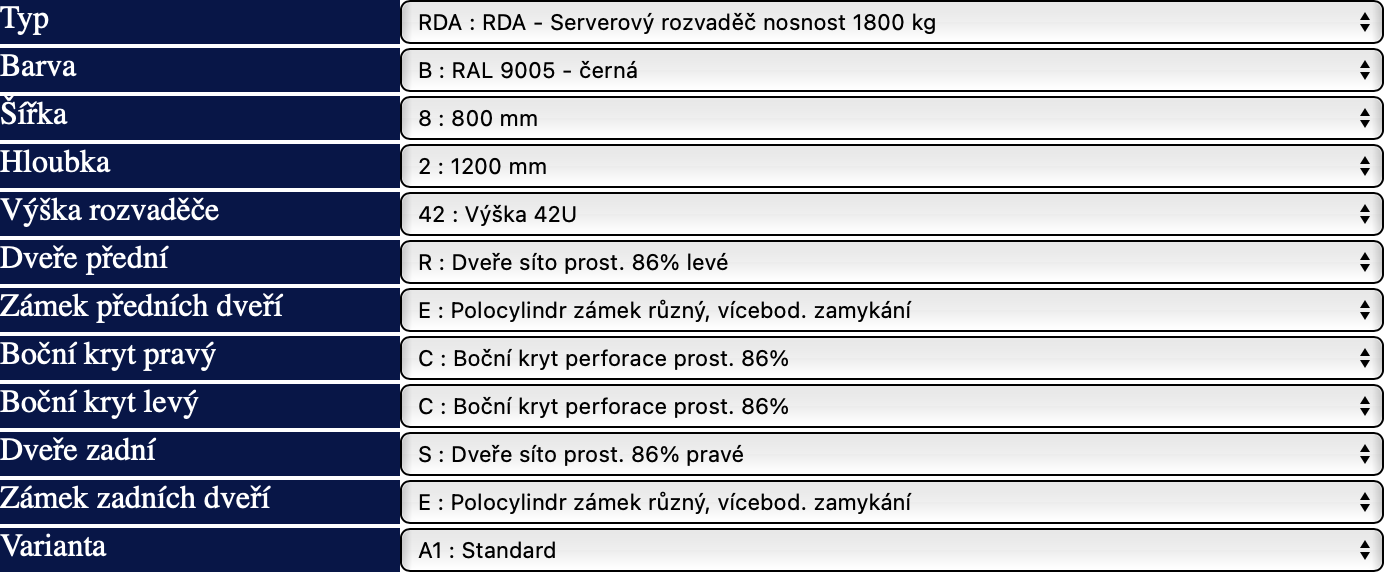 Každý jednotlivý napájecí panel (https://www.conteg.cz/zakladni-pdu) má následující položkovýrozpad:Conteg DP-RP-09-UTE – napájecí panel, 9x230V, 19", 1U, UTE, 3m přívodní šnůraPásková knihovna včetně pásekNabízené plnění splňuje všechny požadované požadavky:Jako pásková knihovna je nabízena knihovna Quantum Scalar i3 (https://www.quantum.com/en/products/tape-storage/scalar-i3/) v základní konfiguraci (bez rozšiřujících expanzních modulů) s 25 licencovanými sloty, s 1x LTO-8 HH 8G FC mechanikou, redundantními zdroji (1 napájecí zdroj je již součástí základní konfigurace knihovny) a licencí Advanced Reporting (monitoring páskové mechaniky a životnosti médií včetně reportingu přímo v knihovně). SW řešení pro naplnění požadavku 4.14 splňuje nabízený SW Veeam Availability Suite v10, již uvedený výše v sekci „Plnění části A – dodávka licencí“. Nabízené plnění má následující položkový rozpad:Transceivery a patchkordyV souladu s kapitolou 4.4 přílohy č. 1 Závazného návrhu smlouvy – Požadavky na HW uvádíme položkový rozpad transceiverů a patchkordů, pokud již nejsou obsažené ve výše uvedených položkových rozpadech (výrobcem transceiverů je Cisco, patchkordů ZCOMAX):Společné požadavkyProhlašujeme, že celý předmět plnění má tyto vlastnosti:Odkazy na matice interoperabilit jednotlivých výrobců:NetApp (cluster datových úložišť) – https://hwu.netapp.comNetApp (datové úložiště) – https://mysupport.netapp.com/matrix/VMware (virtualizační prostředí) – http://vmware.com/go/hclCisco (servery) – https://ucshcltool.cloudapps.cisco.com/public/Veeam	(zálohovací	SW,	podporovaná	pásková	zařízení)	- https://helpcenter.veeam.com/docs/backup/vsphere/tape_supported_devices.htmlQuantum (pásková knihovna) https://www.quantum.com/swcompguide.aspxnVidia (GPU) – https://www.nvidia.com/en-us/data-center/data-center-gpus/tesla-qualified- servers-catalog/nVidia	(virtualizační	SW    GPU)	–	https://docs.nvidia.com/grid/latest/product-support- matrix/index.htmlV souladu s požadavkem 9.1 dokládáme clustering nabízeného produkčního datového úložiště NetApp FAS8300 a stávajícího primárního úložiště NetApp FAS2552 přiloženým potvrzením výrobce (individuálně schválená konfigurace odlišná od matice interoperability výrobce NetApp, která neporušuje matice interoperabilit ostatních výrobců).Veškeré nabízené transceivery budou pořízeny oficiálním distribučním kanálem od jednotlivých výrobců HW, nejedná se o transceivery třetích stran.Dodávka služebProhlašujeme, že naplníme veškeré požadavky na dodávku služeb dle kapitoly 4 přílohy č. 1 Závazného návrhu smlouvy – Požadavky na HW.V rámci implementace a migrace, při které budeme dodržovat technický standard zadavatele,provedeme:Fyzickou montáž, instalaci, propojení a zpřístupnění HW/SW vybraným pracovníkům zadavatele, kteří se budou podílet na správě HW/SW. Součástí dodávky jsou i odpovídající FC transceivery – pro stávající přepínače Nexus 5548UP se jedná o 8G FC SW pro připojení produkčního a 8G FC LW transceivery pro připojení záložního datového úložiště (transceivery jsou uvedeny v sekci „Transceivery a patchkordy“), na straně datových úložišť se pak jedná o 16G FC SW a LW transceivery (součást položkového rozpadu těchto úložišť) s podporou i 8G FC přenosu. Fyzická montáž core datacenterových přepínačů bude provedena až v souvislosti s jejich migrací (viz dále).Fyzickou výměnu stávajících core datacenterových přepínačů za dodávané přepínače typu B navrhujeme provést co jeden z prvních kroků, minimálně z toho důvodu, aby bylo možné na ně napojit přepínače typu A v cílovém stavu 100 GE (namísto 40GE spojů byly zvoleny 100GE spoje vzhledem k jejich ekonomické výhodnosti vůči 40GE transceiverům). Migrace by proběhla formou přípravy konfigurace nových přepínačů dle konfigurace stávajících, vypnutí stávajícího přepínače v jedné lokalitě a jeho fyzické obměny za nový s deaktivovanými porty. Následně by proběhlo přehození provozu ze stávajícího přepínače v druhé lokalitě (deaktivace portů) na nově instalovaný přepínač v první lokalitě (aktivace portů – nutno naplánovat krátký výpadek). Následně by došlo k výměně přepínače i v druhé lokalitě a jeho logické spojení (virtuální stoh) s přepínačem v první lokalitě. Princip stohování je u nově dodávaných přepínačů obdobný jako u stávajících, pro na přepínače připojenou síťovou infrastrukturu se tedy konfiguračně nic nezmění, v nově dodaných přepínačích budou využity stávající transceivery zadavatele. Napojení dodaných přepínačů typu A a B na stávající AAA servery včetně command-based autorizace administrátorů a napojení dodávaných přepínačů typu B na stávající software pro dohled a řízení aktivních síťových prvků minimálně ve stejném rozsahu jako v případě stávajících přepínačů je bezproblémové, nové přepínače používají shodný konfigurační model, nepředpokládáme zde tedy velké úpravy jak na straně AAA serverů, tak na straně dohledového SW. Součástí dodávky přepínačů typu B jsou iv položkovém rozpadu uvedené licence pro používaný dohledový SW (Lifecycle i Assurance funkce), pokud zadavatel nedisponuje volnými.Bezvýpadkové rozšíření clusteru stávajícího primárního datového úložiště o nově dodané produkční datové úložiště. V rámci clusteru úložišť je nutné, aby všechna datová úložiště běžela na shodné verzi operačního systému (ONTAP). Minimální podporovaná verze ONTAP na nabízených úložištích je 9.7, stávající úložiště však používají starší verzi, z tohoto důvodu bude nejprve nutný upgrade stávajícího primárního úložiště postupně přes několik verzí na verzi 9.7 nebo 9.8. Poté mohou být stávající redundantní clusterové propoje v rámci stávajícího úložiště postupně přepojeny na nově dodané clusterové switche, aby byla zajištěna back-end komunikace s nově instalovaným produkčním úložištěm a následně může být produkční úložiště konfiguračně přidáno do stávajícího clusteru. Poté je možné přikročit k bezvýpadkové migraci NAS svazků, která vyžaduje rozšíření stávajícího clusteru.Bezvýpadková migrace vybraných NAS svazků na nově dodané produkční datové úložiště, migrace dalších vybraných NAS svazků na nově dodané záložní datové úložiště. Bezvýpadková migrace vybraných NAS svazků vyžaduje rozšíření stávajícího clusteru, v rámci kterého lze přesouvat jednotlivé logické svazky (volume) na agregáty vytvořených na dodaném produkčním úložišti (volume relocate). Přesun svazků probíhá na back-endu, z pohledu přistupujících NAS klientů se nic nemění, stejně tak zůstanou zachována veškerá data včetně quot, ACL, konfigurace SVM apod. Alternativou může být migrace s využitím funkcionality SVM-DR – tento asynchronní replikační vztah je možné vytvořit i mezi separátními clustery     s téměř bezvýpadkovou migrací (vzhledem k asynchronnosti replikace je nutné odpojit klienty, zastavit SVM na zdrojovém clusteru, doreplikovat změny od poslední replikace, provést„failover“ ze zdrojového clusteru na cílový a spustit SVM na cílovém clusteru). Pro migraci dalších vybraných svazků na nově dodané záložní datové úložiště bude využito funkcionality SVM-DR případně SnapMirror či NDMP copy.Zprovoznění nově dodávané části virtualizačního prostředí (virtualizační prostředí, servery, přepínače, datová úložiště), bezvýpadkové propojení se stávající částí. V případě virtualizačního prostředí předpokládáme správu celého prostředí ze stávajícího vCenter Serveru. Na nově dodané servery lze nainstalovat vezi ESXi 6.7 nebo provést upgrade vCenter Serveru na verzi 7.0 a na nově dodané servery poté nainstalovat verzi ESXi 7.0. Pro připojení  z nových serverů k datastorům předpokládáme využití protokolu NFSv3 nebo NFSv4.1, jelikož v požadované fyzické topologii není uvedeno/požadováno FC propojení mezi nově dodanýmiservery a úložišti. Pro NFS doporučujeme vytvoření dedikované VLAN s MTU 9000 po celé cestě. Pro zprovoznění virtualizace dodávaných GPU bude dále potřeba instalace a běh licenčního serveru na Windows či Linux OS pro SW nVidia GRID.Bezvýpadková migrace vybraných stávajících VM do nové části virtualizačního prostředí (běh VM    na    nových    serverech,    migrace    dat    na    nová    datová     úložiště).     Vzhledem  k pravděpodobnému (viz výše) využití protokolu NFSv3/NFSv4.1 pro přístup k datastorům na nově dodaných úložištích  předpokládáme  migraci  ve  dvou  krocích  –  nejprve  migraci  dat s využitím funkcionality vSphere Storage vMotion, v rámci které dojde k bezvýpadkovému přesunu (a konverzi) dat z blokového datastore na stávajících úložištích do souborového datastore na nově dodaných úložištích. Pro podporu pokročilých funkcionalit bude vhodné též nainstalovat a zprovoznit NFS plugin pro VAAI (akcelerace některých operací datovým úložištěm) ve formě virtuálního stroje. Po dokončení datové migrace může dojí k migraci VM na nové servery – migraci lze provést bezvýpadkově s využitím funkcionality vSphere vMotion, nicméně taková migrace by znamenala degradaci funkcionalit CPU v nově dodávaných serverech (nutno „snížit“ úroveň CPU nových serverů na úroveň stávajících – zakázání nových typů instrukcí),  proto  doporučujeme  zvážit  migraci  „za  studena“,  během  které  by  došlo k vypnutí VM, konfiguračními přesunu na nové prostředí a opětovnému zapnutí VM v novém prostředí bez degradace funkcionalit CPU – VM detekují novější procesory a budou moci využít modernější instrukce.Po instalaci a zprovoznění páskového knihovny a serveru typu D bude provedeno Zprovoznění zálohování NAS svazků na pásky a provedena úprava konfigurace stávajícího zálohovacího software virtualizačního prostředí tak, aby se zálohy virtualizačního prostředí ukládaly též na pásky. Pro server typu D předpokládáme bare-metal instalaci Windows Serveru 2019, který bude možné využívat čistě jako tape server (připojením do stávající instalace Veeamu) nebo může být stávající instalace Veeamu zmigrovaná na tento server čistě dedikovaný server spolu s jeho oddělením od zbytku např. Active Directory infrastruktury (ochrana před napadením ransomwarem v rámci Active Directory). Vzhledem k plně zalicencované funkcionalitě Veeam Availability Suite lze provést i integraci s datovým úložištěm formou integrace zálohování ze snapshotů	datového	úložiště https://helpcenter.veeam.com/docs/backup/vsphere/vmware_integration.html)		resp. přímého NFS přístupu zálohovacího serveru k datovému úložišti (https://helpcenter.veeam.com/docs/backup/vsphere/direct_nfs_access.html).			Prozálohování na pásku se pro zálohu VM nabízí využití funkcionality Backup to Tape včetně propojení jobu pro primárního zálohování s Backup to Tape jobem (secondary destination). Záloha NAS svazků pak bude realizována prostřednictvím NDMP File to Tape jobů (https://helpcenter.veeam.com/docs/backup/vsphere/ndmp_servers_backup_to_tape.html.Implementace nových funkcionalit dodávaného HW/SW včetně případných úprav konfigurace stávajícího prostředí proběhne dle upřesnění požadavků zadavatele.V rámci implementace a migrace též proběhne testování HW/SW a zaškolení administrátorůHW/SW (4 osoby).ČíslopožadavkuPopis požadavku2.1Provedení rack mount, maximální výška 2RU, přístup ke všem komponentám serverubez použití nářadí, šasi osaditelné minimálně 8x 2.5“ disky.2.2Minimálně 2 procesorové patice2.3Dva nezávislé napájecí zdroje, každý s min. 1000W2.4Minimálně 2 osazené procesorové patice2.5Každý procesor obsahuje maximálně 8 fyzických jader2.6Výkon CPU serveru dle SPEC CPU2017 Integer Rates, sloupec Base Result minimálně 133 bodů a dle SPEC CPU2017 Floating Point Rates, sloupec Base Result minimálně148 bodů (údaje musí být k dispozici na http://www.spec.org/)2.7Na desce serveru minimálně 24 slotů pro operační paměť2.8Minimálně celkem 768 GB operační paměti DDR4 s minimálně 2933 MHz. Složenoz modulů o minimální velikosti 64 GB. Rozšiřitelnost minimálně na dvojnásobek, tedy 1536 GB pouhým přidáním stejných modulů.2.9Minimálně dva zrcadlené (RAID 1) SSD disky o kapacitě 240GB pro boot serverovéhovirtualizačního prostředí/operačního systému.2.10Minimálně 1x Dualportový 40/100Gbps Ethernet adaptér s podporou IEEE 802.1Qaz, IEEE 802.1Qbb, SR-IOV, RoCEv2, Geneve, VXLAN, NVGRE offload2.11Minimálně dva volné PCIe sloty – oba PCIe 3.0 x16, z toho minimálně jeden plnévýšky2.12TPM 2.0 čip2.13Je požadována integrovaná správa chassis serveru nezávislá na spuštěném operačním systému. Možnost programovatelného ovládání serveru a všech jeho komponent přesRESTful API.2.14Server musí být dodán s virtuálním KVM, které musí podporovat textovou i grafickou konzoli serveru a zajištění přenosu povelů z klávesnice a myši vzdáleného počítače, včetně možnosti sdílení více uživateli současně. Musí mít možnost mapování vzdálených medií, ISO souborů či adresářů. Musí umožňovat přístup protokolem Serialover LAN.2.15Společně se serverem musí být dodány výsuvné kolejnice pro montáž do racku arameno na kabely.2.16Server  musí  být dodán se systémem  vzdálené  podpory  výrobce,  kdy  při  výpadkujakékoliv komponenty se automaticky odešle informace o jejím výpadku na supportvýrobce bez nutnosti manuálního logovaní servisního ticketu administrátoremzadavateleProduktové označeníPopisPočetUCSC-C220-M5SXUCS C220 M5 SFF 10 HD w/o CPU, mem, HD, PCIe, PSU3UCS-MR-X64G2RT-H64GB DDR4-2933-MHz RDIMM/2Rx4/1.2v36UCSC-PSU1-1050WCisco UCS 1050W AC Power Supply for Rack Server6CAB-9K10A-EUPower Cord, 250VAC 10A CEE 7/7 Plug, EU6UCSC-RAILB-M4Ball Bearing Rail Kit for C220 & C240 M4 & M5 rack servers3UCS-CPU-I6244Intel 6244 3.6GHz/150W 8C/24.75MB DCP DDR4 2933 MHz6UCSX-TPM2-002Trusted Platform Module 2.0 for UCS servers3UCSC-CMAF-M4Reversible CMA C220/C240 M4/M5 rack srvrs - Ships Separately3UCSC-MLOM-C100-04Cisco UCS VIC 1497 Dual Port 100G QSFP28 CNA mLOM3UCS-M2-240GB240GB SATA M.26UCS-M2-HWRAIDCisco Boot optimized M.2 Raid controller3UCSC-DLOM-01Dedicated Mode BIOS setting for C-Series Servers3MSWS-19-DC16C-NSWindows Server 2019 DC (16 Cores/Unlim VMs) - No Cisco SVC3MSWS-19-DC16C-RMWindows Server 2019 DC (16Cores/Unlim VM) Rec Media DVD Only3ČíslopožadavkuPopis požadavku2.17Server splňuje všechny požadavky uvedené pro Servery typu A s výjimkou požadavků číslo:2.112.18Minimálně dva volné PCIe sloty – všechny min. PCIe 3.0 x8 plné výšky.2.19Server obsahuje 1 ks serverové GPU, umožňující 3D akceleraci virtuálních desktopů a aplikací a výpočty na GPU (GPGPU), minimálně 2560 výpočetních jader, min. výpočetní výkon: Single-Precision 8.1 TFLOPS, Mixed-Precision (FP16/FP32) 65 TFLOPS, min. 16 GB GDDR6 ECC paměti, pasivní chlazení. Možnost osazení dalšímin. jedné identické karty do stejného serveru.2.20Licence virtualizace nabízené GPU/GPGPU umožňující současné využití 3D akcelerace virtuálních desktopů/aplikací (až 4 monitory s rozlišením až 7680x4320) a GPGPU výpočty v OS Windows i Linux v až 20 VM současně v rámci serverovéhovirtualizačního prostředí Zadavatele.Produktové značeníPopisPočetUCSC-C240-M5SUCS	C240	M5	8	SFF	+	2	rear	drives	w/o CPU,mem,HD,PCIe,PS1UCS-MR-X64G2RT-H64GB DDR4-2933-MHz RDIMM/2Rx4/1.2v12UCSC-PSU1-1050WCisco UCS 1050W AC Power Supply for Rack Server2CAB-9K10A-EUPower Cord, 250VAC 10A CEE 7/7 Plug, EU2UCSC-RAILB-M4Ball Bearing Rail Kit for C220 & C240 M4 & M5 rack servers1UCS-CPU-I6244Intel 6244 3.6GHz/150W 8C/24.75MB DCP DDR4 2933MHz2UCSC-RIS-1-240M5Riser1 3PCIe slots(x8, x16, x8); slot3 req CPU2, For T4, RTX1UCSC-RIS-2A-240M5Riser2A 3PCIe slots (x8, x16, x16) supports GPU, For T4, RTX1UCSC-GPU-T4-16NVIDIA T4 PCIE 75W 16GB1NV-GRD-EDP-5SEDU - Quadro Perpetual Lic - NVIDIA vDWS 1CCU; 5Yr SUMS Reqd20NV-GRID-EDP-5YREDU - NVIDIA Quadro vDWS Production SUMS - 1CCU - 5 Year20UCSX-TPM2-002Trusted Platform Module 2.0 for UCS servers1UCSC-CMA-M4Reversible CMA for C240 M4 ball bearing rail kit1UCSC-MLOM-C100-04Cisco UCS VIC 1497 Dual Port 100G QSFP28 CNA mLOM1UCS-M2-240GB240GB SATA M.22UCS-M2-HWRAIDCisco Boot optimized M.2 Raid controller1UCSC-DLOM-01Dedicated Mode BIOS setting for C-Series Servers1MSWS-19-DC16C-NSWindows Server 2019 DC (16 Cores/Unlim VMs) - No Cisco SVC1MSWS-19-DC16C-RMWindows Server 2019 DC (16Cores/Unlim VM) Rec Media DVD Only1ČíslopožadavkuPopis požadavku2.21Server splňuje všechny požadavky uvedené pro Servery typu A s výjimkou požadavků číslo:2.112.22Minimálně dva volné PCIe sloty – všechny min. PCIe 3.0 x8 plné výšky.2.23Server obsahuje 1 ks serverové GPU, umožňující výpočty na GPU (GPGPU – podpora OpenCL, CUDA a  TensorFlow),  min.  výpočetní  výkon:  Single-Precision  FP32  19 TFLOPS, Double-Precision FP64 9 TFLOPS, min. 40 GB HBM2 ECC paměti,pasivní chlazení. Možnost osazení další min. jedné identické karty do stejného serveru.2.24Licence virtualizace nabízené GPU/GPGPU umožňující současné využití GPGPUvýpočtů v OS Linux v až 7 VM současně s izolací jednotlivých virtualizovaných částí GPU na HW úrovni v rámci serverového virtualizačního prostředí Zadavatele.Produktové označeníPopisPočetUCSC-C240-M5SUCS	C240	M5	8	SFF	+	2	rear	drives	w/o CPU,mem,HD,PCIe,PS1UCS-MR-X64G2RT-H64GB DDR4-2933-MHz RDIMM/2Rx4/1.2v12CAB-9K10A-EUPower Cord, 250VAC 10A CEE 7/7 Plug, EU2UCSC-RAILB-M4Ball Bearing Rail Kit for C220 & C240 M4 & M5 rack servers1UCS-CPU-I6244Intel 6244 3.6GHz/150W 8C/24.75MB DCP DDR4 2933 MHz2UCSX-TPM2-002Trusted Platform Module 2.0 for UCS servers1NV-GRID-VCS-1-1YRNVIDIA vCompute Server Subscription - 1 GPU - 1 Year5UCSC-CMA-M4Reversible CMA for C240 M4 ball bearing rail kit1UCSC-R1-A100-M5Riser1 3PCIe slots(x8, x16, x8) For A1001UCSC-R2A-A100-M5Riser2A 3PCIe slots (x8, x16, x16) For A1001UCSC-MLOM-C100-04Cisco UCS VIC 1497 Dual Port 100G QSFP28 CNA mLOM1UCS-M2-240GB240GB SATA M.22UCS-M2-HWRAIDCisco Boot optimized M.2 Raid controller1UCSC-DLOM-01Dedicated Mode BIOS setting for C-Series Servers1UCSC-GPU-A100TESLA A100, PASSIVE, 250W, 40GB1MSWS-19-DC16C-NSWindows Server 2019 DC (16 Cores/Unlim VMs) - No Cisco SVC1MSWS-19-DC16C-RMWindows Server 2019 DC (16Cores/Unlim VM) Rec Media DVD Only1UCSC-PSU1-1600WCisco UCS 1600W AC Power Supply for Rack Server2ČíslopožadavkuPopis požadavku2.25Server splňuje všechny požadavky uvedené pro Servery typu A s výjimkou požadavků číslo:2.62.82.112.26Každý procesor obsahuje maximálně 8 fyzických jader, výkon CPU serveru dle SPEC CPU2017 Integer Rates, sloupec Base Result minimálně 83 bodů a dle SPEC CPU2017 Floating Point Rates, sloupec Base Result minimálně 91 bodů (údaje musí být kdispozici na http://www.spec.org/).2.27Minimálně celkem 128 GB operační paměti DDR4 s minimálně 2933 MHz. Složeno  z modulů o minimální velikosti 64 GB. Rozšiřitelnost minimálně na 1536 GB pamětipouhým přidáním stejných modulů.2.28Minimálně jeden volný PCIe sloty – PCIe 3.0 x16 plné výšky2.29Server obsahuje dedikovaný dvouportový adaptér FC HBA min. 16 Gbps (se zpětnou kompatibilitou pro 8 Gbps FC) pro přímé propojení s fyzickou páskovou knihovnou, která je předmětem této zakázky.Produktové označeníPopisPočetUCSC-C220-M5SXUCS C220 M5 SFF 10 HD w/o CPU, mem, HD, PCIe, PSU1UCSC-PSU1-1050WCisco UCS 1050W AC Power Supply for Rack Server2CAB-9K10A-EUPower Cord, 250VAC 10A CEE 7/7 Plug, EU2UCSC-RAILB-M4Ball Bearing Rail Kit for C220 & C240 M4 & M5 rack servers1UCSX-TPM2-002Trusted Platform Module 2.0 for UCS servers1UCSC-CMAF-M4Reversible CMA C220/C240 M4/M5 rack srvrs - Ships Separately1UCSC-PCIE-QD16GFQlogic QLE2692 dual-port 16G FC HBA1UCS-M2-240GB240GB SATA M.22UCS-M2-HWRAIDCisco Boot optimized M.2 Raid controller1UCS-MR-X64G2RT-H64GB DDR4-2933-MHz RDIMM/2Rx4/1.2v2UCSC-MLOM-C100-04Cisco UCS VIC 1497 Dual Port 100G QSFP28 CNA mLOM1UCSC-DLOM-01Dedicated Mode BIOS setting for C-Series Servers1UCS-CPU-I4208Intel 4208 2.1GHz/85W 8C/11MB DDR4 2400MHz2MSWS-19-ST16C-NSWindows Server 2019 Standard (16 Cores/2 VMs) - No Cisco SVC1MSWS-19-ST16C-RMWindows Server 2019 Stan (16 Cores/2 VMs) Rec Media DVD Only1ČíslopožadavkuPopis požadavku2.30Centrální management umožňuje grafické zobrazení přehledu spravovaných serverů a jejich stavu, verze instalovaného firmware a možnosti připojení k virtuálnímu KVM na jednotlivých serverech. Centrální management je přístupný přes webové rozhraní z běžných webových prohlížečů (HTML 5.0) bez nutnosti instalace dalších pluginů (např. Oracle Java, Adobe Flash) a bez potřeby klientské aplikace.Produktové označeníPopisPočetDC-MGT-SAASCisco Intersight SaaS1DC-MGT-SAAS-EST-CCisco Intersight SaaS - Essentials6DC-MGT-IMCS-1SIMC Supervisor - Advanced - 1 Server License6DC-MGT-UCSC-1SUCS Central Per Server - 1 Server License6SVS-DCM-SUPT-BASBasic Support for DCM6CIMC-SUP-BASE-K9=IMC Supervisor One-time Site Installation License1CIMC-SUP-TERMAcceptance of Cisco IMC Supervisor License Terms1ČíslopožadavkuPopis požadavku7.1Montáž do racku 19“, maximální výška 1 RU.7.2Redundantní AC zdroj, výdech teplého vzduchu na straně portů.7.3Celková propustnost přepínače min. 7,2 Tbps.7.4Minimálně 36 neblokujících portů typu 40/100GE s podporou 16G/32G FC as volitelným fyzickým rozhraním typu QSFP/QSFP28.7.5Podpora break-out módu 4x10/25GE pro každý port.7.6Podpora dual-rate 40/100GE QSFP/QSFP28 rozhraní umožňujících přenos signálu přesduplexní multimodová vlákna typu OM3, resp. OM4.7.7VXLAN routing.7.8VXLAN with MP-BGP EVPN control plane.7.9Podpora EVPN Route Type 2 (MAC/IP Advertisement Route), Route Type 3 (InclusiveMulticast Ethernet Tag Route), Route Type 4 (Ethernet Segment Route) a Route Type 5 (IP Prefix Route).7.10Policy based routing ve VXLAN infrastruktuře pro integraci L4-L7 zařízení.7.11PVLAN ve VXLAN infrastruktuře.7.12Možnost rozšířit funkcionalitu přepínače o IP multicast routing ve VXLAN infrastruktuře, HW připravenost na FC/FCoE propojení se stávající FCoE SANv režimu nativní fabriky (není přípustný interop mode).7.13VXLAN OAM – Ping.7.14VXLAN OAM – Traceroute a Pathtrace.7.15IEEE 802.3ad.7.16IEEE 802.3ad přes více šasi (Multichassis Link Aggregation).7.17Minimálně 32 linek jako součást Link Aggregation Group.7.18Minimální počet 200 konfigurovatelných Link Aggregation Groups.7.19Podpora "jumbo rámců" min. 9216 bajtů.7.20IEEE 802.1Q.7.21Minimální počet aktivních VLAN 3900.7.22Podpora instance spanning-tree protokolu per VLAN.7.23IEEE 802.1w - Rapid Spanning Tree Protocol.7.24Detekce protilehlého zařízení (např. LLDP).7.25Minimální počet MAC záznamů 70000.7.26QoS classification – ACL, DSCP, CoS based.7.27QoS marking – DSCP, CoS.7.28QoS – Priority Based Flow Control (IEEE 802.1Qbb).7.29QoS – Flow aware congestion management.7.30QoS – Flow aware packet prioritization.7.31Možnost zobrazit využití bufferů per port a per queue v reálném čase.7.32Podpora RoCEv2 (RDMA over Converged Ethernet).7.33Min. velikost sdíleného systémového bufferu 40 MB.7.34Možnost rozšířit funkcionalitu přepínače o podporu technologie IEEE 802.1ae v režimuAES-GCM-XPN-256 na všech portech formou licence.7.35Reverse path check (uRPF) pro IPv4 i IPv6.7.36Minimální počet host IPv4 routes 250000.7.37Minimální počet host IPv6 routes 250000.7.38First Hop Redundancy Protokol (např. VRRP, HSRP).7.39OSPFv2/OSPFv3.7.40BGP/MP-BGP.7.41IS-IS.7.42ECMP, minimálně 64 cest.7.43IGMPv2, IGMPv3.7.44MLDv2.7.45IGMP snooping.7.46IP Multicast (PIM SM, PIM SSM) pro IPv4 i IPv6.7.47PIM BiDir.7.48Virtualizace směrovacích tabulek - např. Virtual Routing and Forwarding (VRF).7.49VRF Route Leaking.7.50VRF Route Leaking pro IP Multicast.7.51First Hop Redundancy Protokol pro IPv6.7.52Port ACL, VLAN ACL.7.53IPv6 First Hop Security (Binding guard, RA guard, DHCPv6 snooping).7.54Line rate flow telemetrie (schopnost monitorovat každý paket, každý datový tokprocházející přepínačem).7.55Integrovaná Flow table, minimálně 32000 záznamů.7.56Možnost exportovat monitorovaná data ve formátu NetFlow v9 nebo IPFIX.7.57Control Plane Policing.7.58Integrace se serverovým virtualizačním prostředím Zadavatele umožňující zobrazitvirtuální servery připojené na jednotlivé fyzické porty přepínače.7.59Integrace	se	serverovým	virtualizačním	prostředím	Zadavatele	umožňujícíautomatickou konfiguraci VLAN instancí pro připojení virtuálních serverů.7.60Ochrana proti nahrání modifikovaného software do zařízení prostřednictvím image signing a funkce secure boot, která ověřuje autentičnost a integritu jak samotného operačního systému, tak i bootloaderu a to prostřednictvím nemodifikovatelnýchinterních HW prostředků - tzv. hardware anchor.7.61Podpora Secure Unique Device Identity (IEEE 802.1AR) pro ověření autentičnosti HWprostředků zařízení.7.62Model-driven programovatelnost prostřednictvím NETCONF/YANG.7.63Model-driven telemetrie pro real-time streaming stavových a statistických informací(interface counters, interface status, BGP neighbor state, VLANs apod.).7.64Model-driven telemetrie - gRPC/GPB transport.7.65Model-driven telemetrie – time-based a event-based triggers.7.66Python scripting.7.67Puppet, Chef, Ansible programming.7.68Power-on autoprovisioning.7.69CLI rozhraní.7.70SSHv2.7.71SNMPv3.7.72TWAMP Server/Reflector (RFC 5357).7.73NTP server.7.74RADIUS klient pro AAA (autentizace, autorizace, accounting).7.75TACACS+ klient včetně podpory command-based autorizace se stávajícím AAAserverem.7.76Port mirroring (SPAN).7.77Vzdálený port mirroring přes L3 směrovanou síť.7.78Syslog.7.79Role Based Access Control.Produktové označeníPopisPočetN9K-C9336C-FX2-ENexus 9300 Series, 36p 40/100G QSFP282NXA-SFAN-35CFM-PENexus Fan, 35CFM, port side exhaust airflow /w EEPROM12NXA-PAC-750W-PENexus AC 750W PSU - Port Side Exhaust4CAB-9K10A-EUPower Cord, 250VAC 10A CEE 7/7 Plug, EU4NXOS-ES-XFNX-OS Essentials license for Nexus 9300 (10G+) Platforms2NXOS-10.1.1Nexus 9500, 9300, 3000 Base NX-OS Software Rel10.1.1(32- bit)2ČíslopožadavkuPopis požadavku8.1Montáž do racku 19“, maximální velikost 1 RU.8.2Interní redundantní napájecí zdroje.8.3Minimálně 24 neblokujících portů 1/10/25GE s volitelným fyzickým rozhraním typuSFP28/SFP+/SFP.8.4Minimálně 4 neblokující uplink porty 40/100GE s volitelným fyzickým rozhraním typuQSFP28/QSFP.8.5Podpora dual-rate 10/25GE SFP+/SFP28 rozhraní umožňujících přenos signálu přesduplexní multimodová vlákna typu OM3, resp. OM4.8.6Podpora dual-rate 10/25GE SFP+/SFP28 rozhraní umožňujících přenos signálu přesduplexní singlemodová vlákna.8.7Podpora dual-rate 40/100GE QSFP/QSFP28 rozhraní umožňujících přenos signálu přesduplexní multimodová vlákna typu OM3, resp. OM4.8.8Podpora virtualizace/stohování – možnost sloučit dvě fyzická šasi do jednohologického.8.9Min. velikost sdíleného systémového bufferu 36 MB.8.10Min. velikost MAC tabulky 80000 záznamů.8.11Min. počet IPv4 routes 80000.8.12Min. počet IPv6 routes 80000.8.13Min. počet konfigurovatelných security ACL 15000.8.14Flexibilní alokace SRAM a TCAM zdrojů (MAC/IP/ACL záznamy).8.15IEEE 802.3ad (Link Aggregation – LAG).8.16IEEE 802.3ad přes více šasi (Multichassis LAG).8.17Minimálně 8 linek jako součást Link Aggregation Group trunku.8.18Minimálně 24 konfigurovatelných Link Aggregation Group trunků.8.19Minimálně 3000 aktivních VLAN.8.20IEEE 802.1w - Rapid Spanning Tree Protocol.8.21Podpora instance spanning-tree protokolu per VLAN.8.22Podpora jumbo rámců (min. 9000 bytes).8.23Protokol MVRP nebo VTP pro definici a správu VLAN sítí.8.24OSPFv2, OSPFv3.8.25LISP (RFC 6830).8.26ISIS.8.27BGPv4, MP-BGP.8.28Graceful Insertion and Removal.8.29IP Multicast (PIM SSM, PIM SM).8.30IGMPv2/v3 a MLD snooping.8.31Virtualizace směrovacích tabulek - např. Virtual Routing and Forwarding (VRF).8.32Min. počet 64 oddělených (nezávislých) směrovacích tabulek.8.33VXLAN s MP-BGP EVPN control plane.8.34First Hop Redundancy Protokol (např. VRRP, HSRP) pro IPv4 i IPv6.8.35Reverse path check (uRPF) pro IPv4 i IPv6.8.36Minimálně 8 HW QoS front.8.37QoS - Strict Priority Queue.8.38QoS classification – ACL, DSCP, CoS based.8.39QoS marking - DSCP, CoS.8.40QoS-Hierarchical QoS – minimálně 2 úrovně.8.41Automatické nastavení QoS parametrů (AutoQoS nebo ekvivalentní).8.42IPv6 First Hop Security (RA guard, DHCPv6 guard, IPv6 source guard).8.43Port ACL, VLAN ACL pro IPv4 i IPv6.8.44Ochrana proti nahrání modifikovaného software do zařízení prostřednictvím image signing a funkce secure boot, která ověřuje autentičnost a integritu jak samotného operačního systému, tak i bootloaderu a to prostřednictvím nemodifikovatelnýchinterních HW prostředků - tzv. hardware anchor.8.45Podpora Secure Unique Device Identity (IEEE 802.1AR) pro ověření autentičnosti HWprostředků zařízení.8.46IEEE 802.1ae (v režimu AES-GCM-256) na všech portech.8.47Application Visibility – monitorování aplikačních toků (všech paketů) prostřednictvímtechnologie NetFlow nebo ekvivalentní.8.48Application Visibility – možnost definice klíčových atributů a parametrů monitorovaných toků včetně parametrů: zdrojová/cílová MAC adresa, zdrojová/cílová IP adresa, zdrojová/cílová VLAN, TCP flags, TCP sekvenční čísla, hodnota TTL,ICMP kód, IGMP type.8.49Export monitorovaných dat ve formátu NetFlow v9 nebo IPFIX.8.50SSHv2.8.51CLI rozhraní.8.52Model-driven programovatelnost prostřednictvím NETCONF/YANG.8.53Software patching.8.54Python scripting.8.55Linux shell.8.56Model-driven telemetrie pro real-time streaming stavových a statistických informací.8.57SNMPv2/v3.8.58RADIUS klient pro AAA (autentizace, autorizace, accounting), TACACS+ klientvčetně podpory command-based autorizace se stávajícím AAA serverem8.59Vzdálený port mirroring přes L3 směrovanou síť.8.60NTPv3 server.Produktové označeníPopisPočetC9500-24Y4C-ACatalyst 9500 24x1/10/25G and 4-port 40/100G, Advantage2C9K-PWR-650WAC-R650W AC Config 4 Power Supply front to back cooling2C9K-PWR-650WAC-R/2650W AC Config 4 Power Supply front to back cooling2CAB-9K10A-EUPower Cord, 250VAC 10A CEE 7/7 Plug, EU4PI-LFAS-AP-T-5YPI Dev Lic for Lifecycle & Assurance Term 5Y6C9500-DNA-24Y4C-AC9500 DNA Advantage, Term License2C9500-DNA-L-A-5YDNA Advantage 5 Year License2SC9500HUK9-173Cisco Catalyst 9500H XE.17.3 UNIVERSAL2ČíslopožadavkuPopis požadavku1.1Plně 64bit HW a SW architektura.1.2Datové úložiště musí obsahovat minimálně dva kontroléry (řídící jednotky) v režimu vysoké dostupnosti (HA) s možností rozšíření z důvodu budoucí rozšiřitelnosti výkonua kapacity.1.3Min. 2 TB NVMe cache celkem za oba kontroléry (HA pár kontrolérů), cachujícíopakované čtecí operace z disků. Rozšiřitelnost min. na 4 TB celkem za HA pár kontrolérů.1.4Dva nezávislé napájecí zdroje vyměnitelné za provozu pro HA pár kontrolérů i prokaždou jednotlivou rozšiřující diskovou polici.1.5Pole musí být typu unified (sjednocené), tj. podporovat různé typy protokolů pro blokový (FC, iSCSI), objektový (S3) a souborový (CIFS/SMB, NFS) přístup současně. Všechny typy přístupů musí být konfigurovány jako vysoce dostupné z pohledu HWpole.1.6Pro CIFS/SMB jsou podporovány verze 1.0 až 3.1.1, včetně podpory šifrování AES- 128-GCM, opportunistic locks, SMB signing, Continuously available shares, SMB Multichannel, Jumbo MTU. Pro NFS jsou podporovány verze NFSv3, v4.0, v4.1, v4.2 a pNFS, je podporováno read/write file delegation. Musí být podporován přístup ke stejným datům současně pomocí libovolné kombinace NAS protokolů, včetně podpory a zohlednění přístupových práv NTFS ACL, NFSv4 ACL a unix-bits ACL v rámci jednoho logického NAS svazku bez ohledu na použitý NAS protokol a též musí být funkční a zohledněné odkazy v libovolném z NAS protokolů (hardlinky, symlinky, widelinky). Je možné auditovat operace uživatelů s jednotlivými soubory/adresáři a je možné aplikovat operativní politiky zakazující operace se soubory určitých příponvčetně možnosti definice politik softwarem třetí strany.1.7Datové úložiště musí být dodáno se software anebo licencemi pro poptávanou sjednocenou (unified) platformu a to pro protokoly FC, iSCSI, NFS, pNFS, S3,CIFS/SMB.1.8HA pár kontrolérů musí být osazen celkem 4 min. 40Gbps Ethernet porty prokomunikaci v rámci clusteru v HA páru (pro tuto komunikaci nesmí být využívány stejné porty jako pro připojení k serverům).1.9HA pár kontrolérů musí být osazen celkem 4 vnějšími porty pro komunikaci hostů (serverů) s rychlostí 40 Gbps Ethernet a 8 vnějšími porty s rychlostí 8/16 Gbps FibreChannel.1.10HA pár kontrolérů musí umožňovat rozšíření konektivity minimálně o další porty – současně:4x 40Gbps Ethernet,8x 32 Gbps FC.1.11Pro Ethernet komunikaci požadujeme podporu tagování VLAN dle IEEE 802.1Q a vytváření agregace linek pomocí IEEE 802.3ad (LACP).1.12Datové úložiště musí být osazeno využitelnou (čistou) kapacitou alespoň 27 TiB při použití dvojité parity RAID technologie (možnost ztráty až dvou disků v RAID skupiněbez ztráty dat) pro SSD tier.1.13Datové úložiště musí být osazeno využitelnou kapacitou alespoň 350 TiB při použitítrojité parity RAID technologie (možnost ztráty až tří disků v RAID skupině bez ztráty dat) pro kapacitní HDD tier.1.14Datové úložiště musí mít vyčleněn alespoň jeden spare disk při výše uvedené kapacitě nebo spare kapacitu v případě logického rozdělení disků pro SSD tier.1.15Datové úložiště musí mít vyčleněny alespoň dva spare disky při výše uvedené kapacitě nebo spare kapacitu v případě logického rozdělení disků pro kapacitní HDD tier.1.16Cache pro zápis musí být replikována a zálohována mezi oběma kontroléry, aby se zabránilo ztrátě dat v případě selhání kontroléru nebo výpadku napájení.1.17Datové úložiště musí být clusterovatelné a kompatibilní s funkcemi stávajícího primárního   datového   úložiště   Zadavatele   pro   zajištění   souběžného   provozu   s minimálním dopadem na provoz. Cluster se musí  chovat  jako  jeden logický celek z pohledu managementu a control plane. Cluster musí být v budoucnu rozšiřitelný o další datové úložiště (scale-out architektura). Součástí dodávky jsou výrobcem stávajícího primárního datového úložiště i nově dodávaného produkčního datového úložiště oficiálně podporované redundantní ethernetové přepínače s 40/100Gbps portypro zajištění interní komunikace úložišť v rámci clusteru.1.18V  případě  použití  SAS  portů  pro  připojení  diskových  polic  požadujeme  porty   s rychlostí 12 Gbps se zpětnou kompatibilitou na 6 Gbps.1.19Datové úložiště resp. celý cluster musí umožňovat vytvoření nezávislých virtuálních NAS serverů (NFS a CIFS/SMB), objektových serverů (S3) a SAN diskových polí (FC, iSCSI), s možností delegace administrátorského oprávnění k jednotlivým virtuálním serverů včetně přidělování úložné kapacity pro vytváření logických svazků podřízenými administrátory a s možností bezvýpadkové migrace logických svazků (logickým svazkem se myslí sdílený/exportovaný NAS prostor pro data i blokový LUN, pokud není uvedeno jinak) virtuálních NAS serverů/SAN diskových polí mezi jednotlivými uzly (HA páry kontrolérů) clusteru. Virtuální NAS server/SAN diskové pole musí být schopné přistupovat k datům uložených současně na různých uzlech (HApárech kontrolérů) clusteru, včetně optimalizace přístupové cesty NAS klienta (např. DNS load-balancing NAS klienta).1.20Pro jednotlivé virtuální NAS servery musí být možné definovat samostatné servery pro servisní komunikaci např. DNS, LDAP, Kerberos KDC, Active Directory doména/DC. Dále je požadována podpora pro oddělení směrovacích tabulek pro jednotlivé virtuálníNAS servery (možnost použití překrývající se IP adresní rozsahů v oddělených sítích), a to včetně servisní komunikace.1.21Datové úložiště podporuje zálohování NAS logických svazků prostřednictvím protokolu NDMP v režimech Local/3-Way (s přenosem  vlastních  zálohovaných dat k páskové knihovně výhradně přes SAN) i Remote (přenos vlastních zálohovaných dat přes IP síť). Ve spolupráci s nabízeným NAS zálohovacím softwarem, který je specifikován dále, podporuje tyto funkce:zálohování probíhá ze snapshotů datového úložiště (důvodem je zachování všech specifických vlastností logických NAS svazků, zejména různé typyACL, quoty, snapshoty, zamčené soubory, symlinky/hardlinky/widelinky, řešení přístupových práv pro přístup zálohovacího software k datům apod.),jsou podporovány následující režimy zálohování:po souborech – prochází se adresářová struktura a je vytvářen katalog souborů a adresářů, je možné obnovit selektivně jednotlivé soubory/adresáře hledáním v katalogu, možnost obnovy souborů/adresářů i přímo do Windows/Linux OS,obraz svazku – je zálohován celý logický NAS svazek jako obraz včetně všech snapshotů datového úložiště, je možné obnovit celý svazek včetně všech snapshotů na datové úložiště.je podporováno plné i inkrementální zálohování,v případě přerušení NDMP spojení je možné po obnově spojení pokračovat   z úloze od místa přerušení,optimalizace zálohovací cesty – je zohledněno aktuální umístění logického NAS svazku v rámci clusteru datového úložiště, zálohovací cesta je ustanovena s kontrolérem, který primárně obsluhuje daný svazek a v případě migrace logického NAS svazku pod správu jiného kontroléru, je cesta samočinnězměněna.1.22Datové úložiště podporuje NAS logické svazky o min. velikosti 300 TB přes více uzlů (HA páru kontrolérů) celého clusteru (scale-out) s jednotným jmenným prostorem (jednotný adresářový/souborový strom), je podporováno zálohování takového svazkuprotokolem NDMP minimálně v režimu „po souborech“.1.23Datové úložiště musí podporovat Active/Active režim řídících jednotek.1.24Datové úložiště musí podporovat deduplikaci a kompresi bloků pro SAN i NAS protokoly současně.1.25Deduplikace i komprese musí fungovat společně, licence na obě technologie musí být součástí dodávky na maximální celkovou instalovanou kapacitu diskového pole.1.26Datové úložiště musí podporovat ochranu dat pomocí dvojité a trojité parity RAID technologie současně.1.27Datové úložiště musí umožňovat poskytování kapacit pomocí tzv. Thin provisioning. V případě vyčerpání volné kapacity pro bloky LUNu ze strany datového úložiště (překročení over-subscription např. neočekávaným nárůstem kapacity jiného LUNu/NAS svazku, který sdílí stejný úložný prostor datového úložiště s dotčenýmLUNem), nesmí dojít k násilnému odpojení LUNu od VM v serverovém virtualizačním prostředí Zadavatele, ale musí být nejprve provedeno uspání běžících VM.1.28Thin provisioning musí být možno vypnout/zapnout pro konkrétní logické svazky.1.29Datové úložiště musí podporovat vytváření snapshotů logických svazků pro čtení a téžokamžité vytvoření a mazání klonů z těchto snapshotů pro čtení i zápis (při vytváření klonu nedochází k duplikování zdrojových dat).1.30Datové úložiště musí podporovat synchronní i asynchronní replikace snapshotů logických svazků do druhého datového úložiště/clusteru – je možné replikovat všechny nebo pouze vybrané snapshoty, v jednom datovém úložišti/clusteru je možné uchovávat snapshoty po delší dobu než v druhém datovém úložišti/clusteru. Replikaci je možné kdykoli obrátit. Je podporována i replikace celého virtuálního NASserveru/SAN diskového pole se všemi logickými svazky včetně zachování konfigurace a identity v IP síti.1.31Datové úložiště musí podporovat možnost okamžitého navrácení logického svazku do stavu ke konkrétnímu snapshotu, včetně selektivní obnovy vybraných souborů/adresářův případě NAS logického svazku.1.32Datové úložiště musí podporovat konfiguraci virtualizace pomocí šablon (templates) sloužící k rychlému vytvoření optimální konfigurace.1.33Datové úložiště musí podporovat režim šifrování logických svazků pomocí interníhokey manageru.1.34V prostředí NFS/pNFS i SMB/CIFS protokolu musí být podporována autentizace protokolem Kerberos5 (krb5, krb5i i krb5p), hledání v centrálních jmenných službách protokolem LDAPv3 s ověřením protokolem Kerberos5 a šifrováním komunikace prostřednictvím SASL vrstvy. Pro LDAP musí být podporováno rekurzivní hledání vevnořených skupinách (skupinách obsahujících další skupiny v rámci centrální adresářové služby Zadavatele).1.35Datové úložiště musí podporovat alespoň 1023 snapshotů na logický svazek.1.36Podpora zálohování ze snapshotů se stávajícím zálohovacím softwarem virtualizačníhoprostředí včetně vynucení nativní replikace snapshotů do jiného clusteru datového uložiště.1.37Licence nesmí omezovat počet připojených serverů.1.38Datové úložiště musí podporovat SMB/CIFS přístup v doménovém režimu i v režimu pracovní skupiny.1.39Pro protokol NFS musí pole podporovat sledování oprávnění.1.40Pro protokol NFS musí pole podporovat kontrolu toku.1.41Datové úložiště musí podporovat multi-factor autentizaci alespoň pro administrátorské účty.1.42Datové úložiště musí podporovat funkcionalitu retence dat bránící předčasnémusmazání uložených dat (WORM).1.43Funkcionalita WORM musí podporovat přírůstkové soubory s maximální velikostí přírůstku 256kB.1.44Funkcionalita WORM musí mít možnost inicializace softwarem třetí strany.1.45Funkcionalita  WORM  musí   podporovat   režim administrátorem  smazatelného	i nesmazatelného WORM logického svazku.1.46Funkcionalita WORM musí podporovat režim retence bez vypršení.1.47Funkcionalita WORM musí podporovat režim retence založený na událostech.1.48Logický svazek v režimu WORM musí být replikovatelný k veřejným cloudovým poskytovatelům (AWS, Microsoft Azure, Google Cloud) se zachováním všech zámků,časových razítek a šifrování.1.49Datové úložiště podporuje šifrování logických svazků alespoň pomocí vestavěnétechnologie, šifrování logických svazků musí být použitelné v součinnosti s WORM funkcionalitou.1.50Management celého clusteru  ve  formě  SSH,  RESTful  API  a  webového  rozhraní z běžných webových prohlížečů (HTML 5.0) bez nutnosti instalace dalších pluginů (např. Oracle Java, Adobe Flash) a bez potřeby klientské aplikace.1.51Alerty výpadku fyzické nebo logické komponenty pole minimálně pro indikaci HW problému přes SMTP a SNMP1.52Výměna	a	rozšíření	komponent	bez	přerušení	běhu	aplikací	serverového virtualizačního prostředí nebo NAS klientů.1.53Aktualizace systému a firmware (např. disků) bez přerušení běhu aplikací serverového virtualizačního prostředí nebo NAS klientů a bez přerušení procesů vázaných naprimární systém.1.54Veškeré dodávané licence musí být trvalé.1.55Datové úložiště musí umožňovat instalaci do standardních 19“ racků, výška celého úložiště nejvýše 16 RU.1.56Veškerý SW a HW datového úložiště musí být dodán od jediného výrobce a ten musí být zároveň autorem operačního systému diskového pole a musí vlastnit autorská práva vztahující se na SW diskového pole.1.57Datové úložiště musí podporovat funkcionalitu Call Home, kdy si datové úložiště samo výrobci nebo Dodavateli hlásí hardwarové chyby (včetně vytvoření požadavku na RMA vadného disku) a výkonové reporty vč. nástroje pro automatizovanou analýzutěchto reportů (capacity trending and forecasting).1.58Datové úložiště podporuje bezpečné mazání dat splňující požadavky zákona č. 181/2014 Sb., o kybernetické bezpečnosti, v platném znění, včetně prováděcíchprávních předpisů.Produktové označeníPopisPočetFAS8300A-004FAS8300 HA System,FC Bundle2DATA-AT-REST-ENCRYPTIONData at Rest Encryption Capable Operating Sys2X800B-R6-CPower Cable,Continental Europe,-C,R612X66211A-05-N-CCable,100GbE,QSFP28-QSFP28,Cu,0.5m,-C6X66211B-2-N-CCable,100GbE,QSFP28-QSFP28,Cu,2m,-C4X66211B-5-N-CCable,100GbE,QSFP28-QSFP28,Cu,5m,-C4X66250-5-N-CCable,LC-LC,OM4,5m,-C8X66240A-05-N-CCable,25GbE,SFP28-SFP28,Cu,0.5m,-C2X-02659-00-N-CRail Kit,4-Post,Rnd/Sq-Hole,Adj,24-32,-C2X-02657-00-N-CRail Kit,Thin,Rnd/Sq-Hole,4-Post,Adj,24-32,-C3X6596-R6-N-CSFP+ FC Optical 16Gb,-C8X3164A-CChassis,AFF-A400,FAS8300/8700,AC PS,-C1DOC-8300-CDocuments,FAS8300,-C1X81017-N-CPWR Cord,250V,10A/16A M 2511,EU,-C4X1162A-CMEZZANINE,4-Pt,16Gb FC,-C2X66030A-N-CCable,12Gb,Mini SAS HD,0.5m,-C4X66031A-N-CCable,12Gb,Mini SAS HD,1m,-C8DS212C-07-16-12B-N-CDisk Shelf,12G,12x16TB,7.2K,-C3DS224C-SL-3.8-12S-N-CSSD Shelf,12G,12x3.8TB,-C1X1148A-N-CNIC 2-Pt BareCage 100GbE RoCE QSFP28 PCIe,-C2X1985-R6-C12-Node Cluster Cable Label Kit,-C1SW-2-8300A-TPM-CSW,Trusted Platform Module Enabled,8300A,-C2SW-2-8300A-NVE-CSW,Data at Rest Encryption Enabled,8300A,-C2SW-DATA-PRO-BDL-SSD-F03-CSW,Data Protection Bdl,Per-0.1TB,SSD,F03,-C456SW-SECURITY-COMPL-BDL-CSW,Security and Compliance Bundle,-C2SW-CORE-BNDLE-NLSAS-F03-CSW,Core Bundle,Per-0.1TB,NLSAS,F03,-C5760SW-DATA-PR-BDL-NLSASF03-CSW,Data Protection Bdl,Per-0.1TB,NLSAS,F03,-C5760SW-CORE-BNDLE-SSD-F03-CSW,Core Bundle,Per-0.1TB,SSD,F03,-C456X190100Cluster Switch,Interconnect,32Pt,100Gb,PTSX2X6589-R6XCVR,SFP+,Opt,10GbE,Shortwave8ČíslopožadavkuPopis požadavku6.1Datové úložiště splňuje  všechny požadavky uvedené pro  Produkční  datové úložiště s výjimkou požadavků číslo:1.91.101.176.2HA pár kontrolérů musí být osazen celkem 4 vnějšími porty pro komunikaci hostů (serverů) s rychlostí 10 Gbps Ethernet, 4 vnějšími porty pro komunikaci hostů (serverů)s rychlostí 40 Gbps Ethernet a 8 vnějšími porty s rychlostí 8/16 Gbps Fibre Channel.6.3HA pár kontrolérů musí umožňovat rozšíření konektivity minimálně o další porty – současně:8x 32 Gbps FC.6.4Datové úložiště musí být clusterovatelné a kompatibilní s funkcemi stávajícího sekundárního  datového  úložiště   Zadavatele   pro   zajištění   souběžného   provozu s minimálním dopadem na provoz. Cluster se musí  chovat  jako  jeden logický celek z pohledu managementu a control plane. Cluster musí být v budoucnu rozšiřitelný odalší datové úložiště (scale-out architektura).Produktové označeníPopisPočetFAS8300A-004FAS8300 HA System,FC Bundle2DATA-AT-REST-ENCRYPTIONData at Rest Encryption Capable Operating Sys2X800B-R6-CPower Cable,Continental Europe,-C,R612X66211B-5-N-CCable,100GbE,QSFP28-QSFP28,Cu,5m,-C4X66250-5-N-CCable,LC-LC,OM4,5m,-C16X66240A-05-N-CCable,25GbE,SFP28-SFP28,Cu,0.5m,-C2X-02659-00-N-CRail Kit,4-Post,Rnd/Sq-Hole,Adj,24-32,-C2X-02657-00-N-CRail Kit,Thin,Rnd/Sq-Hole,4-Post,Adj,24-32,-C3X3164A-CChassis,AFF-A400,FAS8300/8700,AC PS,-C1DOC-8300-CDocuments,FAS8300,-C1X6569-R6-N-CSFP+ for X1117A,Optical,10GbE,R6,-C4X1162A-CMEZZANINE,4-Pt,16Gb FC,-C2X66030A-N-CCable,12Gb,Mini SAS HD,0.5m,-C4X66031A-N-CCable,12Gb,Mini SAS HD,1m,-C8DS212C-07-16-12B-N-CDisk Shelf,12G,12x16TB,7.2K,-C3DS224C-SL-3.8-12S-N-CSSD Shelf,12G,12x3.8TB,-C1X1148A-N-CNIC 2-Pt BareCage 100GbE RoCE QSFP28 PCIe,-C2X1147A-N-CNIC 4-Port Bare Cage 10GbE SFP+ PCIe,-C2SW-2-8300A-TPM-CSW,Trusted Platform Module Enabled,8300A,-C2SW-2-8300A-NVE-CSW,Data at Rest Encryption Enabled,8300A,-C2SW-DATA-PRO-BDL-SSD-F03-CSW,Data Protection Bdl,Per-0.1TB,SSD,F03,-C456SW-SECURITY-COMPL-BDL-CSW,Security and Compliance Bundle,-C2SW-CORE-BNDLE-NLSAS-F03-CSW,Core Bundle,Per-0.1TB,NLSAS,F03,-C5760SW-DATA-PR-BDL-NLSASF03-CSW,Data Protection Bdl,Per-0.1TB,NLSAS,F03,-C5760SW-CORE-BNDLE-SSD-F03-CSW,Core Bundle,Per-0.1TB,SSD,F03,-C456X65403SFP+ Optical,UTA,16GbE LongReach4ČíslopožadavkuPopis požadavku5.1šířka: min. 800 mm5.2výška: min. 42U5.3hloubka: min. 1200 mm5.4lišty: standardní 19"5.5přední dveře: celoperforované, míra perforace min 85 %5.6přední zámek: vícebodový, unikátní klíč5.7zadní dveře: celoperforované, míra perforace min 85 %5.8zadní zámek: vícebodový, unikátní klíč5.9bočnice: 2 bočnice, plechové s perforací, univerzální klíč5.10kryty: horní i dolní s výřezy pro kabeláž5.11nosnost: min. 1000 kg5.12barva: černá5.13příslušenství: 6 ks 19“ napájecí panel s 9x CEE 7/5 230 V zásuvkou a s CEE 7/7 neboCEE7/6 230V vidlicí na pohyblivé šnůře o délce min. 2 metryČíslopožadavkuPopis požadavku4.1Montáž do racku 19“, maximální velikost 3 RU.4.2Redundantní napájecí zdroje.4.3Integrované zásobníky na pásky s celkovou kapacitou min. 300 TB celkem nativně (bezkomprese, deduplikace apod.).4.4Mailslot pro import/export pásek – konfigurovatelné, min. 10 mailslotů na každých 50instalovaných slotů.4.5Plně robotická doprava pásek do mechanik, automatické inventory pásek včetněinventarizace pásek prostřednictvím integrované čtečky čárových kódů, automatická kalibrace.4.6Kapacita jedné pásky min. 12 TB nativně (bez komprese, deduplikace apod.).4.7Rychlost zápisu/čtení min. 1 TB za hodinu nativně (bez komprese, deduplikace apod.)pro každou páskovou mechaniku.4.8Minimálně jedna pásková mechanika pro čtení/zápis uvedených pásek, rozhraní typu FC min. 8 Gbps, páskové mechaniky lze vyměnit za různé generace mechanik, možnost kombinovat různé generace mechanik naráz v knihovně, podpora přímého FCpropojení s nabízenými servery typu D.4.9Podpora partitioningu – knihovnu je možné rozdělit na min. 2 nezávislé partition nakaždých 50 instalovaných slotů – každou páskovou mechaniku a přidělené sloty může nezávisle obsluhovat jiná zálohovací aplikace.4.10Možnost budoucího rozšíření kapacity knihovny na celkovou kapacitu min. 200 slotů na pásky, knihovna umožní instalaci minimálně 3 ks požadovaných páskovýchmechanik na každých 50 instalovaných slotů.4.11Podpora knihovnou řízené enkrypce – knihovna šifruje data na páskách v HW (min.AES-256 bitů) bez nutnosti využívání šifrování softwarově zálohovací aplikací.4.12Knihovnu je možné kompletně dohledovat/ovládat přes webové rozhraní/ethernetový port – podpora HTTPS s autentizací a autorizací uživatelů, upgrade firmware, zasílání alertů e-mailem, monitoring stavu páskové knihovny a životnosti jednotlivých páskových médií umožňující předcházení chybových stavů; všechny tyto funkce musíbýt součástí firmware knihovny a nesmí být závislé na externím serveru.4.13Součástí dodávky je min. 60 pásek označených čárovým kódem + min. 20 pásek typuWORM označených čárových kódem + min. 5 čisticích pásek.4.14Součástí dodávky je SW řešení, které umožňuje zálohovat NAS svazky nabízených/stávajících datových úložišť formou plné i inkrementální zálohy na pásky, přičemž je možné obnovit zálohovaná data včetně specifických využívaných vlastností logických NAS svazků – zejména různé typy ACL, quoty, zamčené soubory,symlinky/hardlinky/widelinky.Produktové označeníPopisPočetLSC33-BSC0-001AQuantum Scalar i3 Library, 3U Control Module, 25 licensed slots, no tape drives, equipment rack must support product depth of 36.4in (92.5cm)1LSC33-ALAR-001AQuantum Scalar i3 Advanced Reporting Option License1LSC33-ATDX-L8JAQuantum Scalar i3 IBM LTO-8 Tape Drive Module, Half Height, 8Gb native Fibre Channel, Single Port1LSC33-APWR-001AQuantum Scalar i3 Power Supply, 80 Plus Certified Energy Efficient1MR-L8MQN-BCQuantum data cartridge, LTO Ultrium 8 (LTO-8), pre-labeled60MR-L8WQN-BCQuantum data cartridge, LTO Ultrium 8 (LTO-8) WORM, pre- labeled20MR-LUCQN-BCQuantum cleaning cartridge, LTO Ultrium Universal, pre-labeled.5Produktové označeníPopisPočetQSFP-H40G-CU3M=40GBASE-CR4 Passive Copper Cable, 3m12QSFP-100G-CU1M=100GBASE-CR4 Passive Copper Cable, 1m2SFP-10G-SR-S=10GBASE-SR SFP Module, Enterprise-Class8CVR-QSFP-SFP10G=QSFP to SFP10G adapter4QSFP-100G-SM-SR=100GBASE CWDM4 Lite QSFP Transceiver, 2km over SMF, 10- 60C8QSFP-100G-AOC30M=100GBASE QSFP Active Optical Cable, 30m2DS-SFP-FC8G-SW=8 Gbps Fibre Channel SW SFP+, LC, Spare4DS-SFP-FC8G-LW=8 Gbps Fibre Channel LW SFP+, LC4OPA-9-LC/LC-1D-ZXPatchcord singlemode OS1 9/125, LC/PC-LC/PC, 1m, LSOH žlutý duplex 2x 2,8mm, Insertion Loss 0,3dB, Return Loss -45dB, OEM ZCOMAX2OPA-9-LC/LC-3D-ZXPatchcord singlemode OS1 9/125, LC/PC-LC/PC, 3m, LSOH žlutý duplex 2x 2,8mm, Insertion Loss 0,3dB, Return Loss -45dB, OEM ZCOMAX8OPA-9-LC/LC-5D-ZXPatchcord singlemode OS1 9/125, LC/PC-LC/PC, 5m, LSOH žlutý duplex 2x 2,8mm, Insertion Loss 0,3dB, Return Loss -45dB, OEM ZCOMAX8OPA-OM4-LC/LC-1D-ZXPatchcord multimode OM4 50/125, LC-LC, 1m, LSOH barva aqua duplex 2x 2,8mm, Insertion Loos 0,3dB, Return Loos - 25dB, OEM ZCOMAX4OPA-OM4-LC/LC-3D-ZXPatchcord optický MM OM4 50/125, LC-LC, 3m, LSOH barva aqua dup. 2x 2,8mm, I/L 0,2dB, R/L -35dB, OEM ZCOMAX21OPA-OM4-LC/LC-5D-ZXPatchcord multimode OM4 50/125, LC-LC, 5m, LSOH barva aqua duplex 2x 2,8mm, Insertion Loos 0,3dB, Return Loos - 25dB, OEM ZCOMAX4ZPK-UC5E-5-FZcomax patch kabel Cat.5e, nestíněný, 5m, šedý15ČíslopožadavkuPopis požadavku9.1Veškerý dodávaný i stávající HW/SW musí fungovat dohromady jako jeden celistvý a funkční celek a musí obsahovat veškeré potřebné komponenty, licence a příslušenství. Pro dále uvedené specifické části celku musí být použité komponenty různých výrobců bezvýhradně uvedeny na maticích interoperability jednotlivých výrobců a Dodavatel je povinen dodat pouze takovou specifickou část celku, který vyhovuje maticím interoperabilit všech výrobců HW/SW použitých ve specifické části celku, to se týká těchto specifických částí celku včetně optických/metalických transceiverů:Cluster datových úložišť: stávající datové úložiště – ethernetové přepínače pro interní komunikaci v rámci clusteru – nově dodávané datové úložiště,Serverové virtualizační prostředí: virtualizační prostředí, resp. operační systém fyzického serveru – stávající servery i dodávané servery typu A, B, C, D – Ethernet adaptér – datové úložiště,NFS 4.x a SMB 2.x/3.x NAS protokoly: NAS přístup k úložištím z klientů OS Windows 7/10, aktuální stabilní verze Linux Debian, aktuální verze Ubuntu LTS, macOS 10.14 a 10.15,Zálohování na pásky: zálohovací SW – dodávaný server typu D – operační systém – FC HBA – datové úložiště – fyzická pásková knihovna,Virtualizace GPU: GPU karta – dodávané servery typu B a C – virtualizační software GPU – serverové i desktopové/aplikační virtualizační prostředí – operační systém VM (Windows 10, Windows Server 2012 R2, Windows Server 2019, Ubuntu 20.04 LTS, RHEL 8.x).Dodavatel uvede v nabídce odkazy na matice interoperabilit zveřejněné na webových stránkách všech výrobců HW/SW pro výše uvedené specifické části celku. Zadavatel připouští možnost individuálně schválené konfigurace odlišné od matic interoperability, takovou skutečnost je však povinen doložit potvrzením konkrétního výrobce, týká-li se odchylka HW/SW pouze produktů tohoto konkrétního výrobce aneporušuje-li to matice interoperabilit HW/SW ostatních výrobců.9.2Zadavatel výslovně zakazuje dodávku optických či metalických transceiverů třetíchstran, resp. metalických či optických propojovacích kabelů s napevno připojenými transceivery třetích stran (tzv. OEM transceivery).